Тыва Республиканын Танды кожууннун Кызыл-Арыг суму чагыргазынын ТолээлекчилерХуралы Хурал Представителей сельского поселения сумона Кызыл-Арыг Тандинского кожууна Республики Тыва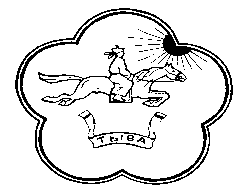 _________________________________________________________________Республика Тыва, Тандинский кожуун, с. Кызыл-Арыг, ул. Школьная, д. 28 «а».Танды кожууннуң Кызыл-Арыг сумузунун төлээлекчилер ХуралыныңШ И И Т П И Р ИР Е Ш Е Н И Е Хурала представителей сумона Кызыл-Арыг Тандинского кожуунаот «30» марта  2021 г. № 54      «Об исполнении бюджета сельского поселения сумона Кызыл-АрыгТандинского кожууна Республики Тыва за 2020 год»В соответствии со статьей 264.2 Бюджетного кодекса Российской Федерации, Федеральным Законом Российской Федерации № 131–ФЗ «Об общих принципах организации местного самоуправления в Российской Федерации», Положением «О бюджетном процессе сумона Кызыл-Арыг Тандинского кожууна»,  Хурал представителей сельского поселения сумона Кызыл-Арыг Тандинского кожууна РЕШИЛ:   Утвердить отчет об исполнении  бюджета сельского поселения сумона Кызыл-Арыг Тандинского кожууна Республики Тыва за  2020 год по доходам 4654,4 тыс. рублей, по расходам 4652,7 с профицитом  бюджета на сумму 1,7 тыс. рублей. Настоящее Решение вступает в силу со дня его принятия.Настоящее Решение подлежит обнародованию или опубликованию в средствах массовой информации.Глава сельского поселения Председатель Хурала представителейсумона Кызыл-АрыгТандинского кожууна:                           _____________ /А.С.Ендан/Приложение № 1Приложение № 1Приложение № 1 к Решению Хурала представителей сельского поселения  к Решению Хурала представителей сельского поселения сумона Кызыл-Арыг Тандинского кожуунасумона Кызыл-Арыг Тандинского кожуунаот «30» марта 2021г № 54от «30» марта 2021г № 54«Об исполнении бюджета сельского поселения сумона Кызыл-Арыг«Об исполнении бюджета сельского поселения сумона Кызыл-АрыгТандинского кожууна Республики Тыва за  2020 год Тандинского кожууна Республики Тыва за  2020 год ИСТОЧНИКИИСТОЧНИКИИСТОЧНИКИвнутреннего финансирования дефицита бюджета сельского поселения сумона                 внутреннего финансирования дефицита бюджета сельского поселения сумона                 внутреннего финансирования дефицита бюджета сельского поселения сумона                 Кызыл-Арыг  Тандинского кожууна Республики Тыва за  2020 годКызыл-Арыг  Тандинского кожууна Республики Тыва за  2020 годКызыл-Арыг  Тандинского кожууна Республики Тыва за  2020 годКодНаименованиеСумма01 02 00 00 00 0000 700Получение бюджетных кредитов от других кредитных организаций бюджетной системы Российской Федерации0,001 02 00 00 05 0000 710Получение бюджетных кредитов от других кредитных организаций бюджетной системы Российской Федерации муниципальным бюджетом в валюте Российской Федерации001 02 00 00 00 0000 800Погашение бюджетных кредитов  предоставленных от других кредитных организаций бюджетной системы  в валюте Российской Федерации0,001 02 00 00 05 0000 810Погашение бюджетных кредитов  предоставленных от других кредитных организаций бюджетной системы   Российской Федерации муниципальным бюджетом бюджетной системы в валюте Российской Федерации0,0Источники внутреннего финансирования дефицита 0Приложение №4Приложение №4Приложение №4Приложение №4Приложение №4 к Решению Хурала представителей сельского поселения  к Решению Хурала представителей сельского поселения  к Решению Хурала представителей сельского поселения  к Решению Хурала представителей сельского поселения сумона Кызыл-Арыг Тандинского кожуунасумона Кызыл-Арыг Тандинского кожуунасумона Кызыл-Арыг Тандинского кожуунасумона Кызыл-Арыг Тандинского кожуунаот «30» марта 2021г № 54от «30» марта 2021г № 54от «30» марта 2021г № 54от «30» марта 2021г № 54«Об исполнении бюджета сельского поселения сумона Кызыл-Арыг«Об исполнении бюджета сельского поселения сумона Кызыл-Арыг«Об исполнении бюджета сельского поселения сумона Кызыл-Арыг«Об исполнении бюджета сельского поселения сумона Кызыл-АрыгТандинского кожууна Республики Тыва за 2020 года Тандинского кожууна Республики Тыва за 2020 года Тандинского кожууна Республики Тыва за 2020 года Тандинского кожууна Республики Тыва за 2020 года ОБЪЕМОБЪЕМОБЪЕМОБЪЕМОБЪЕМпоступлений доходов в бюджет сельского поселенияпоступлений доходов в бюджет сельского поселенияпоступлений доходов в бюджет сельского поселенияпоступлений доходов в бюджет сельского поселенияпоступлений доходов в бюджет сельского поселениясумона Кызыл-Арыг Тандинского кожууна Республики Тывасумона Кызыл-Арыг Тандинского кожууна Республики Тывасумона Кызыл-Арыг Тандинского кожууна Республики Тывасумона Кызыл-Арыг Тандинского кожууна Республики Тывасумона Кызыл-Арыг Тандинского кожууна Республики Тываза  2020 годаза  2020 годаза  2020 годаза  2020 годаза  2020 года(тыс.рублей)(тыс.рублей)(тыс.рублей)(тыс.рублей)Код бюджетной классификации Российской ФедерацииНаименование доходовплан 2020 годисполнено% исполнения1 00 00000 00 0000 000Налоговые и неналоговые доходы330,0330,4100,1Налоговые доходы324,7325,1100,11 01 00000 00 0000 000Налоги на прибыль,доходы112,5112,5100,01 01 02000 01 0000 110Налог на доходы физических лиц 112,5112,5100,01 05 00000 00 0000 000Налоги на совокупный доход4,64,7102,21 05 03000 01 0000  110Единый сельскохозяйственный налог4,64,7102,21 06 00000 00 0000 000Налог на имущество202,6202,9201,11 06 01000 00 0000 110Налог на имущество физических лиц 8,58,6101,01 06 06000 00 0000 110Земельный налог194,1194,3100,11 08 04000 00 0000 110Государственная пошлина,сборы5,05,0100,0Неналоговые доходы5,35,4201,21 11 00000 00 0000 000Доходы от использования имущества,находящегося в государственной и муниципальной собственности4,34,4101,21 11 05000 00 0000 120Арендная плата и поступления от продажи права на заключение договоров аренды за земли,находящиеся в собственности в границах поселений4,34,4101,21 17 00000 00 0000 180Прочие неналоговые доходы1,01,0100,020 200 000 000 000 000Безвозмездные поступление от других от других бюджетов бюджетной системы Российской Федерации 4324,04324,0300,02 02 10000 00 0000 150Дотации бюджетам бюджетной системы Российской Федерации4202,24202,2100,02 02 15001 00 0000 150Дотации на выравнивание бюджетной обеспеченности4202,24202,2100,02 02 15001 10 0000 150Дотации бюджетам сельских поселений на выравнивание бюджетной обеспеченности4202,24202,2100,02 02 20000 00 0000 150Субсидии бюджетам бюджетной системы Российской Федерации (межбюджетные субсидии)0,00,02 02 15002 10 0000 150Дотации бюджетам сельских поселений на поддержку мер по обеспечению сбалансированности бюджетов2 02 30000 00 0000150Субвенции бюджетам бюджетной системы Российской Федерации121,8121,8200,02 02 30024 00 0000 150Субвенции местным бюджетам на выполнение передаваемых полномочий субъектов Российской Федерации1,001,00100,02 02 30024 10 0000 150Субвенции бюджетам сельских поселений на выполнение передаваемых полномочий субъектов Российской Федерации1,001,00100,02 02 35118 00 0000 150Субвенции бюджетам на осуществление первичного воинского учета на территориях, где отсутствуют военные комиссариаты120,8120,8100,02 02 35118 10 0000 150Субвенции бюджетам сельских поселений на осуществление первичного воинского учета на территориях, где отсутствуют военные комиссариаты120,8120,8100,0ВСЕГО ДОХОДОВ4654,04654,4100,0Приложение № 8    Приложение № 8    Приложение № 8    Приложение № 8    Приложение № 8    Приложение № 8    Приложение № 8     к Решению Хурала представителей сельского поселения  к Решению Хурала представителей сельского поселения  к Решению Хурала представителей сельского поселения  к Решению Хурала представителей сельского поселения  к Решению Хурала представителей сельского поселения  к Решению Хурала представителей сельского поселения  к Решению Хурала представителей сельского поселения сумона Кызыл-Арыг Тандинского кожуунасумона Кызыл-Арыг Тандинского кожуунасумона Кызыл-Арыг Тандинского кожуунасумона Кызыл-Арыг Тандинского кожуунасумона Кызыл-Арыг Тандинского кожуунасумона Кызыл-Арыг Тандинского кожуунасумона Кызыл-Арыг Тандинского кожуунаот «30» марта 2021г № 54от «30» марта 2021г № 54от «30» марта 2021г № 54от «30» марта 2021г № 54от «30» марта 2021г № 54от «30» марта 2021г № 54от «30» марта 2021г № 54«Об исполнении бюджета сельского поселения сумона Кызыл-Арыг«Об исполнении бюджета сельского поселения сумона Кызыл-Арыг«Об исполнении бюджета сельского поселения сумона Кызыл-Арыг«Об исполнении бюджета сельского поселения сумона Кызыл-Арыг«Об исполнении бюджета сельского поселения сумона Кызыл-Арыг«Об исполнении бюджета сельского поселения сумона Кызыл-Арыг«Об исполнении бюджета сельского поселения сумона Кызыл-АрыгТандинского кожууна Республики Тыва за  2020 год Тандинского кожууна Республики Тыва за  2020 год Тандинского кожууна Республики Тыва за  2020 год Тандинского кожууна Республики Тыва за  2020 год Тандинского кожууна Республики Тыва за  2020 год Тандинского кожууна Республики Тыва за  2020 год Тандинского кожууна Республики Тыва за  2020 год РАСПРЕДЕЛЕНИЕ БЮДЖЕТНЫХ АССИГНОВАНИЙ НА 2019 ГОДРАСПРЕДЕЛЕНИЕ БЮДЖЕТНЫХ АССИГНОВАНИЙ НА 2019 ГОДРАСПРЕДЕЛЕНИЕ БЮДЖЕТНЫХ АССИГНОВАНИЙ НА 2019 ГОДРАСПРЕДЕЛЕНИЕ БЮДЖЕТНЫХ АССИГНОВАНИЙ НА 2019 ГОДРАСПРЕДЕЛЕНИЕ БЮДЖЕТНЫХ АССИГНОВАНИЙ НА 2019 ГОДРАСПРЕДЕЛЕНИЕ БЮДЖЕТНЫХ АССИГНОВАНИЙ НА 2019 ГОДРАСПРЕДЕЛЕНИЕ БЮДЖЕТНЫХ АССИГНОВАНИЙ НА 2019 ГОДПО РАЗДЕЛАМ И ПОДРАЗДЕЛАМ, ЦЕЛЕВЫМ СТАТЬЯМ И ВИДАМ РАСХОДОВПО РАЗДЕЛАМ И ПОДРАЗДЕЛАМ, ЦЕЛЕВЫМ СТАТЬЯМ И ВИДАМ РАСХОДОВПО РАЗДЕЛАМ И ПОДРАЗДЕЛАМ, ЦЕЛЕВЫМ СТАТЬЯМ И ВИДАМ РАСХОДОВПО РАЗДЕЛАМ И ПОДРАЗДЕЛАМ, ЦЕЛЕВЫМ СТАТЬЯМ И ВИДАМ РАСХОДОВПО РАЗДЕЛАМ И ПОДРАЗДЕЛАМ, ЦЕЛЕВЫМ СТАТЬЯМ И ВИДАМ РАСХОДОВПО РАЗДЕЛАМ И ПОДРАЗДЕЛАМ, ЦЕЛЕВЫМ СТАТЬЯМ И ВИДАМ РАСХОДОВПО РАЗДЕЛАМ И ПОДРАЗДЕЛАМ, ЦЕЛЕВЫМ СТАТЬЯМ И ВИДАМ РАСХОДОВ(тыс.рублей)(тыс.рублей)(тыс.рублей)(тыс.рублей)(тыс.рублей)(тыс.рублей)(тыс.рублей)НаименованиеРЗПРЦСРВРплан на 2020 годисполнено% исполненияОбщегосударственные вопросы014 267,54 263,399,9Функционирование законодательных (представительных) органов государственной власти и представительных органов муниципальных образований0103127,9127,9100,0Депутаты (члены) законодательного (представительного) органа власти 010379 7 00 00000127,9127,9100,0Расходы на выплаты персоналу в целях обеспечения выполнения функций государственными (муниципальными) органами, казенными учреждениями, органами управления государственными внебюджетными фондами010379 7 00 00110100127,9127,9100,0Расходы на выплаты персоналу государственных (муниципальных) органов010379 7 00 00110120127,9127,9100,0Фонд оплаты труда010379 7 00 00110121127,9127,9100,0Функционирование Правительства Российской Федерации, высших исполнительных органов государственной власти субъектов Российской Федерации, местных администраций01042 081,32 077,199,8Руководство и управление в сфере установленных функций органов государственной власти 010478 5 00 00000818,5818,5100,0Расходы на выплаты персоналу в целях обеспечения выполнения функций государственными (муниципальными) органами, казенными учреждениями, органами управления государственными внебюджетными фондами010478 5 00 00110100818,5818,5100,0Расходы на выплаты персоналу государственных (муниципальных) органов010478 5 00 00110120818,5818,5100,0Фонд оплаты труда и страховые взносы010478 5 00 00110121628,7628,7100,0Начисления на выплаты по оплате труда010478 5 00 00110129189,9189,9100,0Руководство и управление в сфере установленных функций органов государственной власти Республики Тыва010478 0 00 000001 262,81 258,599,7Центральный аппарат010478 6 00 00000909,2909,2100,0Расходы на выплаты персоналу в целях обеспечения выполнения функций государственными (муниципальными) органами, казенными учреждениями, органами управления государственными внебюджетными фондами010478 6 00 00110100909,2909,2100,0Расходы на выплаты персоналу государственных (муниципальных) органов010478 6 00 00110120909,2909,2100,0Фонд оплаты труда и страховые взносы010478 6 00 00110121698,5698,5100,0Начисления на выплаты по оплате труда010478 6 00 00110129210,7210,7100,0Закупка товаров, работ и услуг для государственных (муниципальных) нужд010478 6 00 00190200336,8332,6196,3Иные закупки товаров, работ и услуг для государственных (муниципальных) нужд010478 6 00 00190240336,8332,6196,3Закупка товаров, работ, услуг в сфере информационно-коммуникационных технологий0104786 00 00190242116,0111,896,3Прочая закупка товаров, работ и услуг для государственных (муниципальных) нужд010478 6 00 00190244220,8220,8100,0Иные бюджетные ассигнования010478 6 00 0019080016,716,7100,0Уплата налогов, сборов и иных платежей010478 6 00 0019085016,716,7100,0Уплата налога на имущество организаций и земельного налога010478 6 00 0019085114,214,2100,0Уплата прочих налогов и сборов010478 6 00 001908522,32,3100,0Уплата иных платежей010478 6 00 001908530,20,2100,0Другие общегосударственные вопросы01132 058,32 058,3100,0Обеспечение деятельности подведомственных учреждений011389 0 00 000002057,3262057,326100,0Расходы на выплаты персоналу в целях обеспечения выполнения функций государственными (муниципальными) органами, казенными учреждениями, органами управления государственными внебюджетными фондами011389 0 00 001101002057,3262057,326100,0Расходы на выплаты персоналу государственных (муниципальных) органов011389 0 00 001101202057,3262057,326100,0Фонд оплаты труда и страховые взносы011389 0 00 001101211580,01580,0100,0Начисления на выплаты по оплате труда011389 0 00 00110129477,4477,4100,0Субвенции на осуществление государственных полномочий по установлению продажу алкогольной продукции011397 0 00 000001,01,0100,0Межбюджетные трансферты011397 0 00 761301,01,0100,0Закупка товаров, работ и услуг для государственных (муниципальных) нужд011397 0 00 761302001,01,0100,0Иные закупки товаров, работ и услуг для государственных (муниципальных) нужд011397 0 00 761302401,01,0100,0Прочая закупка товаров, работ и услуг для государственных (муниципальных) нужд0113 97 0 00 761302441,01,0100,0Национальная оборона02121,3120,899,6Мобилизационная и вневойсковая подготовка0203121,3120,899,6Межбюджетные трансферты020399 0 00 00000121,3120,899,6Субвенции на осуществление первичного воинского учета020399 9 00 51180121,3120,899,6Расходы на выплату персоналу020399 9 00 51180100108,5108,099,5Фонд оплаты труда и страховые взносы020399 9 00 5118011183,083,0100,0Начисления на выплаты по оплате труда020399 9 00 5118011925,625,198,0Закупка товаров, работ и услуг для государственных (муниципальных) нужд020399 9 00 5118020012,812,8100,0Иные закупки товаров, работ и услуг для государственных (муниципальных) нужд020399 9 00 5118024012,812,8100,0Прочая закупка товаров, работ и услуг для государственных (муниципальных) нужд020399 9 00 5118024412,812,8100,0Национальная безопасность и правоохранительная деятельность0320,020,0100,0Защита населения и территории от последствий чрезвычайных ситуаций природного и техногенного характера, гражданская оборона030920,020,0100,0Мероприятия по предупреждению и ликвидации последствий чрезвычайных ситуаций и стихийных бедствий030977 0 00 0000020,020,0100,0Предупреждение и ликвидация последствий чрезвычайных ситуаций и стихийных бедствий природного и техногенного характера030977 0 00 0000020,020,0100,0Закупка товаров, работ и услуг для государственных (муниципальных) нужд030977 0 00 7008020020,020,0100,0Иные закупки товаров, работ и услуг для государственных (муниципальных) нужд030977 0 00 7008024020,020,0100,0Прочая закупка товаров, работ и услуг для государственных (муниципальных) нужд030977 0 00 7008024420,020,0100,0Жилищно-коммунальное хозяйство05248,6248,6100,0Благоустройство0503248,6248,6100,0Прочие мероприятия по благоустройству городских округов и поселений050374 7 00 00000248,6248,6100,0Межбюджетные трансферты050374 7 00 00590200248,6248,6100,0Межбюджетные трансферты050374 7 00 00590240248,6248,6100,0Межбюджетные трансферты на поощрение сельских поселений050374 7 00 00590244248,6248,6100,0ИТОГО РАСХОДОВ4 657,44 652,799,9    Приложение № 10        Приложение № 10        Приложение № 10        Приложение № 10        Приложение № 10        Приложение № 10        Приложение № 10        Приложение № 10        Приложение № 10        Приложение № 10        Приложение № 10         к Решению Хурала представителей сельского поселения      к Решению Хурала представителей сельского поселения      к Решению Хурала представителей сельского поселения      к Решению Хурала представителей сельского поселения      к Решению Хурала представителей сельского поселения      к Решению Хурала представителей сельского поселения      к Решению Хурала представителей сельского поселения      к Решению Хурала представителей сельского поселения      к Решению Хурала представителей сельского поселения      к Решению Хурала представителей сельского поселения      к Решению Хурала представителей сельского поселения сумона Кызыл-Арыг Тандинского кожуунасумона Кызыл-Арыг Тандинского кожуунасумона Кызыл-Арыг Тандинского кожуунасумона Кызыл-Арыг Тандинского кожуунасумона Кызыл-Арыг Тандинского кожуунасумона Кызыл-Арыг Тандинского кожуунасумона Кызыл-Арыг Тандинского кожуунасумона Кызыл-Арыг Тандинского кожуунасумона Кызыл-Арыг Тандинского кожуунасумона Кызыл-Арыг Тандинского кожуунасумона Кызыл-Арыг Тандинского кожуунаот «30» марта 2021г № 54от «30» марта 2021г № 54от «30» марта 2021г № 54от «30» марта 2021г № 54от «30» марта 2021г № 54от «30» марта 2021г № 54от «30» марта 2021г № 54от «30» марта 2021г № 54от «30» марта 2021г № 54от «30» марта 2021г № 54от «30» марта 2021г № 54«Об исполнении бюджета сельского поселения сумона Кызыл-Арыг«Об исполнении бюджета сельского поселения сумона Кызыл-Арыг«Об исполнении бюджета сельского поселения сумона Кызыл-Арыг«Об исполнении бюджета сельского поселения сумона Кызыл-Арыг«Об исполнении бюджета сельского поселения сумона Кызыл-Арыг«Об исполнении бюджета сельского поселения сумона Кызыл-Арыг«Об исполнении бюджета сельского поселения сумона Кызыл-Арыг«Об исполнении бюджета сельского поселения сумона Кызыл-Арыг«Об исполнении бюджета сельского поселения сумона Кызыл-Арыг«Об исполнении бюджета сельского поселения сумона Кызыл-Арыг«Об исполнении бюджета сельского поселения сумона Кызыл-АрыгТандинского кожууна Республики Тыва за  2020 год Тандинского кожууна Республики Тыва за  2020 год Тандинского кожууна Республики Тыва за  2020 год Тандинского кожууна Республики Тыва за  2020 год Тандинского кожууна Республики Тыва за  2020 год Тандинского кожууна Республики Тыва за  2020 год Тандинского кожууна Республики Тыва за  2020 год Тандинского кожууна Республики Тыва за  2020 год Тандинского кожууна Республики Тыва за  2020 год Тандинского кожууна Республики Тыва за  2020 год Тандинского кожууна Республики Тыва за  2020 год РАСПРЕДЕЛЕНИЕ БЮДЖЕТНЫХ АССИГНОВАНИЙ НА 2020 ГОДРАСПРЕДЕЛЕНИЕ БЮДЖЕТНЫХ АССИГНОВАНИЙ НА 2020 ГОДРАСПРЕДЕЛЕНИЕ БЮДЖЕТНЫХ АССИГНОВАНИЙ НА 2020 ГОДРАСПРЕДЕЛЕНИЕ БЮДЖЕТНЫХ АССИГНОВАНИЙ НА 2020 ГОДРАСПРЕДЕЛЕНИЕ БЮДЖЕТНЫХ АССИГНОВАНИЙ НА 2020 ГОДРАСПРЕДЕЛЕНИЕ БЮДЖЕТНЫХ АССИГНОВАНИЙ НА 2020 ГОДРАСПРЕДЕЛЕНИЕ БЮДЖЕТНЫХ АССИГНОВАНИЙ НА 2020 ГОДРАСПРЕДЕЛЕНИЕ БЮДЖЕТНЫХ АССИГНОВАНИЙ НА 2020 ГОДРАСПРЕДЕЛЕНИЕ БЮДЖЕТНЫХ АССИГНОВАНИЙ НА 2020 ГОДРАСПРЕДЕЛЕНИЕ БЮДЖЕТНЫХ АССИГНОВАНИЙ НА 2020 ГОДРАСПРЕДЕЛЕНИЕ БЮДЖЕТНЫХ АССИГНОВАНИЙ НА 2020 ГОДПО РАЗДЕЛАМ И ПОДРАЗДЕЛАМ, ЦЕЛЕВЫМ СТАТЬЯМ И ВИДАМ РАСХОДОВПО РАЗДЕЛАМ И ПОДРАЗДЕЛАМ, ЦЕЛЕВЫМ СТАТЬЯМ И ВИДАМ РАСХОДОВПО РАЗДЕЛАМ И ПОДРАЗДЕЛАМ, ЦЕЛЕВЫМ СТАТЬЯМ И ВИДАМ РАСХОДОВПО РАЗДЕЛАМ И ПОДРАЗДЕЛАМ, ЦЕЛЕВЫМ СТАТЬЯМ И ВИДАМ РАСХОДОВПО РАЗДЕЛАМ И ПОДРАЗДЕЛАМ, ЦЕЛЕВЫМ СТАТЬЯМ И ВИДАМ РАСХОДОВПО РАЗДЕЛАМ И ПОДРАЗДЕЛАМ, ЦЕЛЕВЫМ СТАТЬЯМ И ВИДАМ РАСХОДОВПО РАЗДЕЛАМ И ПОДРАЗДЕЛАМ, ЦЕЛЕВЫМ СТАТЬЯМ И ВИДАМ РАСХОДОВПО РАЗДЕЛАМ И ПОДРАЗДЕЛАМ, ЦЕЛЕВЫМ СТАТЬЯМ И ВИДАМ РАСХОДОВПО РАЗДЕЛАМ И ПОДРАЗДЕЛАМ, ЦЕЛЕВЫМ СТАТЬЯМ И ВИДАМ РАСХОДОВПО РАЗДЕЛАМ И ПОДРАЗДЕЛАМ, ЦЕЛЕВЫМ СТАТЬЯМ И ВИДАМ РАСХОДОВПО РАЗДЕЛАМ И ПОДРАЗДЕЛАМ, ЦЕЛЕВЫМ СТАТЬЯМ И ВИДАМ РАСХОДОВ(тыс.рублей)(тыс.рублей)(тыс.рублей)(тыс.рублей)(тыс.рублей)(тыс.рублей)(тыс.рублей)(тыс.рублей)(тыс.рублей)(тыс.рублей)(тыс.рублей)НаименованиеГЛРЗПРЦСРЦСРВРВРплан на 2020 годплан на 2020 годисполнено% исполненияОбщегосударственные вопросы958014 267,54 267,54 263,399,9Функционирование законодательных (представительных) органов государственной власти и представительных органов муниципальных образований9580103127,9127,9127,9100,0Депутаты (члены) законодательного (представительного) органа власти 958010379 7 00 0000079 7 00 00000127,9127,9127,9100,0Расходы на выплаты персоналу в целях обеспечения выполнения функций государственными (муниципальными) органами, казенными учреждениями, органами управления государственными внебюджетными фондами958010379 7 00 0011079 7 00 00110100100127,9127,9127,9100,0Расходы на выплаты персоналу государственных (муниципальных) органов958010379 7 00 0011079 7 00 00110120120127,9127,9127,9100,0Начисления на выплаты по оплате труда958010379 7 00 0011079 7 00 00110129129Функционирование Правительства Российской Федерации, высших исполнительных органов государственной власти субъектов Российской Федерации, местных администраций95801042 081,32 081,32 077,199,8Руководство и управление в сфере установленных функций органов государственной власти 958010478 5 00 0000078 5 00 00000818,5818,5818,5100,0Расходы на выплаты персоналу в целях обеспечения выполнения функций государственными (муниципальными) органами, казенными учреждениями, органами управления государственными внебюджетными фондами958010478 5 00 0011078 5 00 00110100100818,5818,5818,5100,0Расходы на выплаты персоналу государственных (муниципальных) органов958010478 5 00 0011078 5 00 00110120120818,5818,5818,5100,0Фонд оплаты труда и страховые взносы958010478 5 00 0011078 5 00 00110121121628,7628,7628,7100,0Начисления на выплаты по оплате труда958010478 5 00 0011078 5 00 00110129129189,9189,9189,9100,0Руководство и управление в сфере установленных функций органов государственной власти Республики Тыва958010478 0 00 0000078 0 00 000001 262,81 262,81 258,599,7Центральный аппарат958010478 6 00 0000078 6 00 00000909,2909,2909,2100,0Расходы на выплаты персоналу в целях обеспечения выполнения функций государственными (муниципальными) органами, казенными учреждениями, органами управления государственными внебюджетными фондами958010478 6 00 0011078 6 00 00110100100909,2909,2909,2100,0Расходы на выплаты персоналу государственных (муниципальных) органов958010478 6 00 0011078 6 00 00110120120909,2909,2909,2100,0Фонд оплаты труда и страховые взносы958010478 6 00 0011078 6 00 00110121121698,5698,5698,5100,0Начисления на выплаты по оплате труда958010478 6 00 0011078 6 00 00110129129210,7210,7210,7100,0Закупка товаров, работ и услуг для государственных (муниципальных) нужд958010478 6 00 0019078 6 00 00190200200336,8336,8332,6196,3Иные закупки товаров, работ и услуг для государственных (муниципальных) нужд958010478 6 00 0019078 6 00 00190240240336,8336,8332,6196,3Закупка товаров, работ, услуг в сфере информационно-коммуникационных технологий9580104786 00 00190786 00 00190242242116,0116,0111,896,3Прочая закупка товаров, работ и услуг для государственных (муниципальных) нужд958010478 6 00 0019078 6 00 00190244244220,8220,8220,8100,0Иные бюджетные ассигнования958010478 6 00 0019078 6 00 0019080080016,716,716,7100,0Уплата налогов, сборов и иных платежей958010478 6 00 0019078 6 00 0019085085016,716,716,7100,0Уплата налога на имущество организаций и земельного налога958010478 6 00 0019078 6 00 0019085185114,214,214,2100,0Уплата прочих налогов и сборов958010478 6 00 0019078 6 00 001908528522,32,32,3100,0Уплата иных платежей958010478 6 00 0019078 6 00 001908538530,20,20,2100,0Другие общегосударственные вопросы95801132 058,32 058,32 058,3100,0Обеспечение деятельности подведомственных учреждений958011389 0 00 0000089 0 00 000002057,332057,332057,326100,0Расходы на выплаты персоналу в целях обеспечения выполнения функций государственными (муниципальными) органами, казенными учреждениями, органами управления государственными внебюджетными фондами958011389 0 00 0011089 0 00 001101001002057,332057,332057,326100,0Расходы на выплаты персоналу государственных (муниципальных) органов958011389 0 00 0011089 0 00 001101201202057,332057,332057,326100,0Фонд оплаты труда и страховые взносы958011389 0 00 0011089 0 00 001101211211580,01580,01580,0100,0Начисления на выплаты по оплате труда958011389 0 00 0011089 0 00 00110129129477,4477,4477,4100,0Субвенции на осуществление государственных полномочий по установлению продажу алкогольной продукции958011397 0 00 0000097 0 00 000001,01,01,0100,0Межбюджетные трансферты958011397 0 00 7613097 0 00 761301,01,01,0100,0Закупка товаров, работ и услуг для государственных (муниципальных) нужд958011397 0 00 7613097 0 00 761302002001,01,01,0100,0Иные закупки товаров, работ и услуг для государственных (муниципальных) нужд958011397 0 00 7613097 0 00 761302402401,01,01,0100,0Прочая закупка товаров, работ и услуг для государственных (муниципальных) нужд9580113 97 0 00 7613097 0 00 761302442441,01,01,0100,0Национальная оборона95802121,3121,3120,899,6Мобилизационная и вневойсковая подготовка9580203121,3121,3120,899,6Межбюджетные трансферты958020399 0 00 0000099 0 00 00000121,3121,3120,899,6Субвенции на осуществление первичного воинского учета958020399 9 00 5118099 9 00 51180121,3121,3120,899,6Расходы на выплату персоналу958020399 9 00 5118099 9 00 51180100100108,5108,5108,099,5Фонд оплаты труда и страховые взносы958020399 9 00 5118099 9 00 5118011111183,083,083,0100,0Начисления на выплаты по оплате труда958020399 9 00 5118099 9 00 5118011911925,625,625,198,0Закупка товаров, работ и услуг для государственных (муниципальных) нужд958020399 9 00 5118099 9 00 5118020020012,812,812,8100,0Иные закупки товаров, работ и услуг для государственных (муниципальных) нужд958020399 9 00 5118099 9 00 5118024024012,812,812,8100,0Прочая закупка товаров, работ и услуг для государственных (муниципальных) нужд958020399 9 00 5118099 9 00 5118024424412,812,812,8100,0Национальная безопасность и правоохранительная деятельность9580320,020,020,0100,0Защита населения и территории от последствий чрезвычайных ситуаций природного и техногенного характера, гражданская оборона958030920,020,020,0100,0Мероприятия по предупреждению и ликвидации последствий чрезвычайных ситуаций и стихийных бедствий958030977 0 00 0000077 0 00 0000020,020,020,0100,0Предупреждение и ликвидация последствий чрезвычайных ситуаций и стихийных бедствий природного и техногенного характера958030977 0 00 0000077 0 00 0000020,020,020,0100,0Закупка товаров, работ и услуг для государственных (муниципальных) нужд958030977 0 00 7008077 0 00 7008020020020,020,020,0100,0Иные закупки товаров, работ и услуг для государственных (муниципальных) нужд958030977 0 00 7008077 0 00 7008024024020,020,020,0100,0Прочая закупка товаров, работ и услуг для государственных (муниципальных) нужд958030977 0 00 7008077 0 00 7008024424420,020,020,0100,0Другие вопросы в области национальной экономики 95804100,0100,0100,0100,0Реализация государственных функций в области национальной экономики (Генеральный план)9580412100,0100,0100,0100,0Мероприятия по землеустройству и землепользованию958041208100005900810000590200200100,0100,0100,0100,0Иные бюджетные ассигнования958041208100005900810000590240240100,0100,0100,0100,0Субсидии юридическим лицам (кроме государственных (муниципальных) учреждений) и физическим лицам-производителям товаров, работ, услуг958041208100005900810000590244244100,0100,0100,0100,0Жилищно-коммунальное хозяйство95805248,6248,6248,6100,0Благоустройство9580503248,6248,6248,6100,0Прочие мероприятия по благоустройству городских округов и поселений958050374 7 00 0000074 7 00 00000248,6248,6248,6100,0Межбюджетные трансферты958050374 7 00 0059074 7 00 00590200200248,6248,6248,6100,0Межбюджетные трансферты958050374 7 00 0059074 7 00 00590240240248,6248,6248,6100,0ИТОГО РАСХОДОВ4 657,44 657,44 652,799,9